附件 3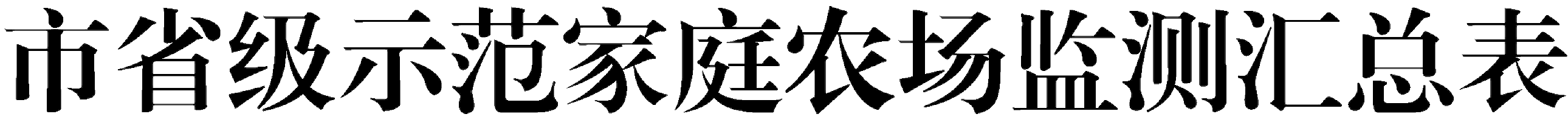 填报单位（盖章）：	填报时间：填报人：	联系电话：序号县（市、区）家庭农场名称经营者姓名县级农业农村部门意见市级农业农村部门意见备注